Тема урока: «Исполнитель Чертежник. Использование вспомогательных алгоритмов. Работа в среде Кумир»Цели урока:Закрепить представления учащихся об исполнителях алгоритмов;научить учащихся управлять исполнителем Чертежник с использованием вспомогательных алгоритмов;сформировать умение записи, исполнения и отладки алгоритмов с использованием команд Чертежника в среде «Кумир»Обеспечение урока:система Кумир;интерактивная доска;мультимедийный проектор;карточки-задания;компьютеры.Ход урокаПроверка домашнего задания.Блиц – опрос учащихся на знание основных определений: исполнитель, формальный исполнитель, неформальный исполнитель.Ученики приводят примеры неформальных и формальных исполнителей.Проверка № 3, 4 стр 132 учебника.2.   Объяснение нового материала.                 Чертежнику часто приходится рисовать одно и тоже несколько раз, чтобы не писать громоздких и запутанных алгоритмов используют вспомогательные алгоритмы. Рассмотрим на примере написания цифр индекса. (рис. 3.9)                  Программа рисования цифры 0: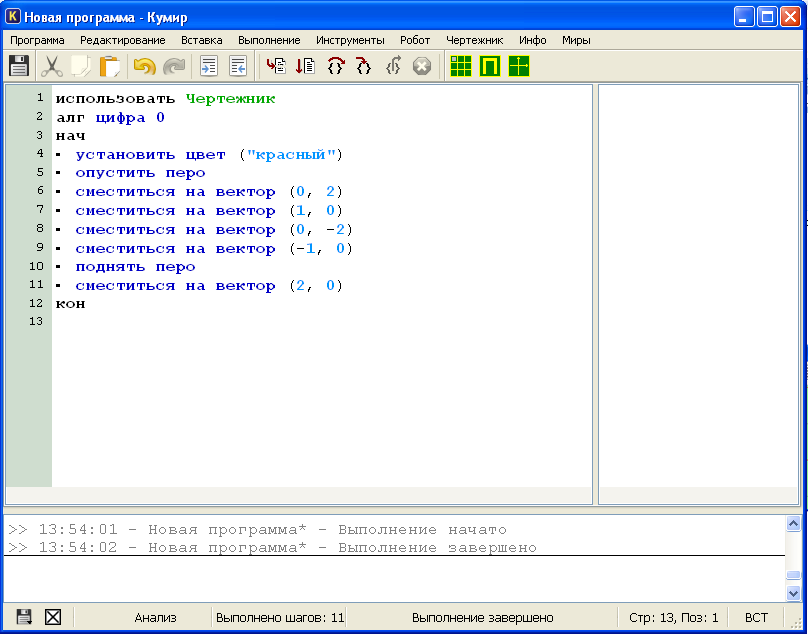 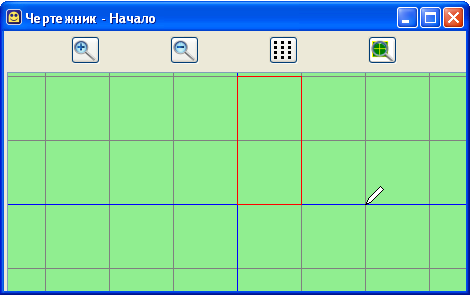                Программа рисования цифры 6: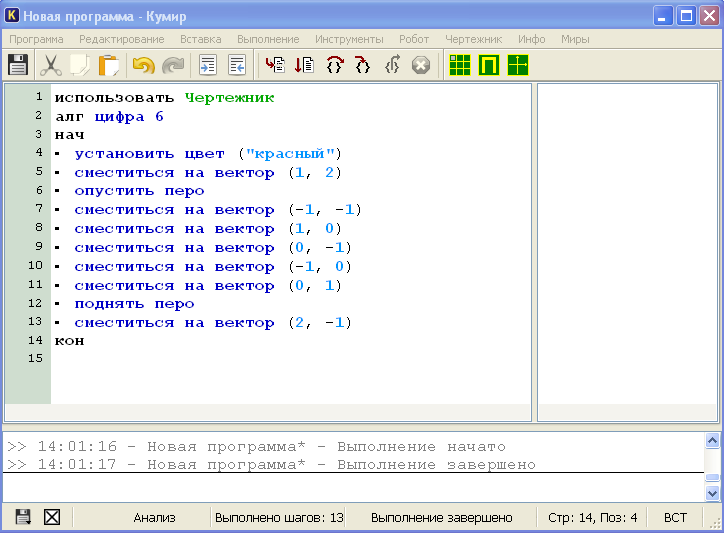 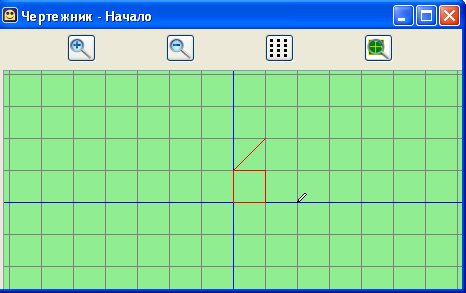 Запишем основной алгоритм, пользуясь вызовом процедуры вспомогательного алгоритма, в результате которого будет записано число 660000.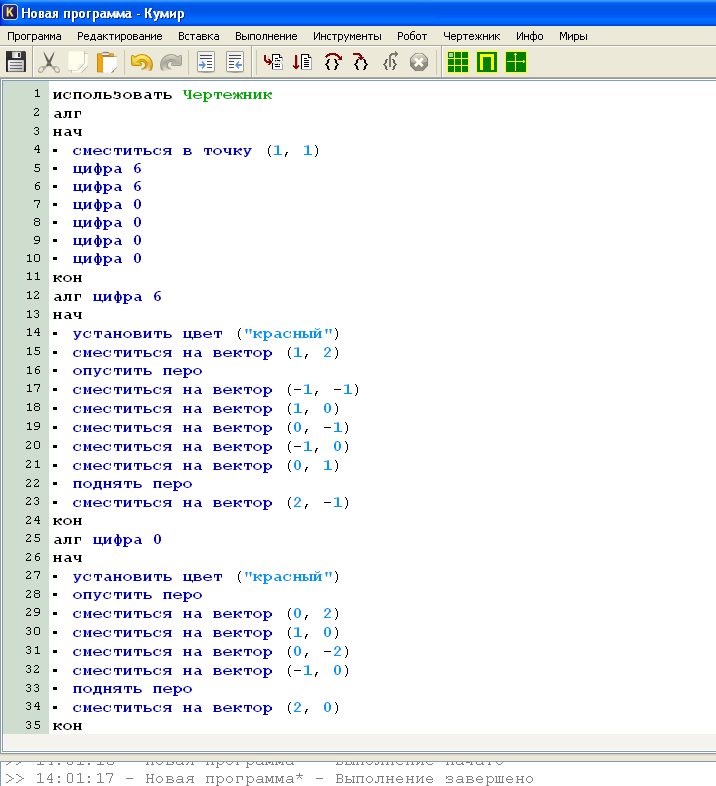 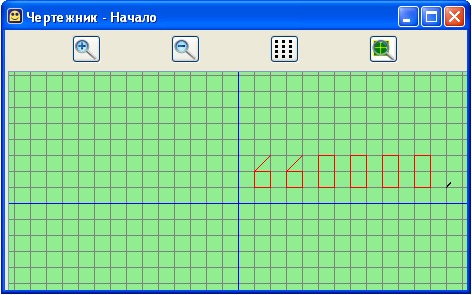 Практическая часть.№ 16 стр 93 р.т.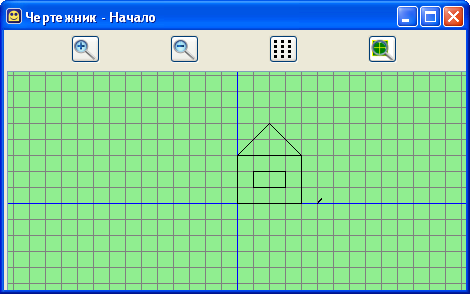 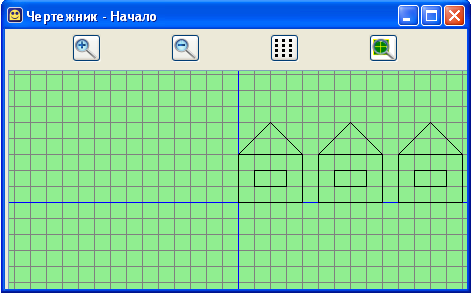 Домашнее задание§  3.2 (3) РТ № 15 (стр. 93) Л. Босова